Отчет о методической и творческой работе преподавателя общеобразовательных дисциплин  Мусиной Жанны Мухаметгалеевны за 2012 - 2013 учебный годУчебные дисциплины Информатика  и ИКТ (I курс)Информационные технологии в профессиональной деятельности (II и III курс) Автоматизация (рабочее место бухгалтера - экономиста), (III курс, специальность 080114)Написаны методические разработки (все работы в электронном виде и обработаны в конструкторе электронных учебников и в редакторе тестов easyQuizzy) :Контрольные измерительные материалы по дисциплине «Информационные технологии в профессиональной деятельности», для специальности 080114.Контрольные измерительные материалы по дисциплине «Информатика (II курс)», для специальности 080114.Учебное пособие - Информатика в лица», для всех специальностей,  (размещено в Интернете).Контрольные измерительные материалы по дисциплине «Информатика и ИКТ (I курс)», для специальности Механизации сельского хозяйства.Доклад «Использования современных образовательных технологий» (на заседании ПЦК).Доклад «Творческая личность преподавателя и урок» (на заседании ПЦК).Используемые инновационные технологии:«Мозговой штурм»«Проектная методика на занятиях «Информатика»» Мультимедийные презентации и др.Проведено открытых уроков (мастер-классов) : в рамках недели общеобразовательных дисциплинПроведено открытых внеклассных мероприятий: в рамках недели общеобразовательных дисциплинУчастие в конкурсах и иных мероприятиях (на общероссийском и республиканским уровнях): участие в IV Международном педагогическом форуме «Современное образование в опыте разных стран» (сентябрь 2012 г., имеется диплом);участие в I Международной практической конференции «Перспектива: инновационные методы в психологии и педагогике» (сентябрь 2012 г., имеется диплом);Пособие по Информатика и ИКТ, адрес: http://metodisty.ru/m/files/view/posobie_po_informatike_i_ikt, участие во  Втором всероссийском конкурс "Конкурс педагогических достижений 2013", категория «Лучшая методическая разработка педагога» на сайте «Методисты.ру», диплом лауреата конкурса.Практикум по Информационным технологиям в профессиональной деятельности, адрес:http://metodisty.ru/m/files/view/praktikum_po_informacionnym_tehnologiyam_v_professionalnoi_deyatelnosti, участие во  Втором всероссийском конкурс "Конкурс педагогических достижений 2013", категория «Лучшая методическая разработка педагога» на сайте «Методисты.ру», сертификат участника.Создание сайта: в социальной сети работников образования ns-portal.ru создан персональный мини-сайт Мусиной Ж.М. (имеется сертификат).Создание электронного портфолио в Интернете: в социальной сети работников образования ns-portal.ru создано электронное портфолио Мусиной Ж.М. (имеется сертификат).На Учительском портале создано электронное портфолио Мусиной Ж.М. (имеется сертификат).Публикации, в том числе размещенных в Интернете (имеется сертификат):Контрольные измерительные материалы по дисциплине «Информационные технологии в профессиональной деятельности» (http://metodisty.ru/m/files/view/kontrolnye_izmeritelnye_materialy_po_discipline_-informacionnye_tehnologii_v_profesiionalnoi_deyatelnosti)Контрольные измерительные материалы по дисциплине «Информатика» (http://metodisty.ru/m/files/view/kontrolnye_izmeritelnye_materialy_po_discipline_-informatika)Учебное пособие - Информатика в лица (http://metodisty.ru/m/files/view/uchebnoe_posobie_-informatika_v_licah)Учебная дисциплина Автоматизация (АРМ бухгалтера) (http://metodisty.ru/m/files/view/uchebnaya_disciplina_avtomatizaciya_-arm_buhgaltera)Паспорт кабинета Информатики (http://metodisty.ru/m/files/view/pasport_kabineta_informatiki)Презентация «Тыква»,  (http://metodisty.ru/slides/34144.swf)Презентация «Черемуха», (http://metodisty.ru/slides/34143.swf)Программа учебной дисциплины Информационные технологии в профессиональной деятельности  для специальности 080114 Экономика и бухгалтерский учет (по отраслям) (в портфолио Мусиной Ж.М. на Учительском портале).Презентации "Информационные процессы" (в портфолио на ns-portal.ru).Презентация "Кабачок" (в портфолио на ns-portal.ru).Рецензирование методических разработок (Ф.И.О. преп., тема разработки) : имеются, но я их не регистрировала в течении учебного года.Посещено уроков и мероприятий других преподавателей:Кружковая работа: кружок не ведется, но систематически выкладываются работы студентов техникума в Интернет, на общественное рассмотрение и обсуждение.Презентация «Стратегический маркетинг», автор студентка гр. 131 Ярмухаметова Г., (http://metodisty.ru/m/files/view/prezentaciya_-strategicheskii_marketing)Презентация «Розничная торговля», автор студентка гр. 131 Салимова Д., (http://metodisty.ru/m/files/view/prezentaciya_-roznichnaya_torgovlya)Презентация «Информационные системы», автор студентка гр. 131 Клысова Г., (http://metodisty.ru/m/files/view/prezentaciya_-informacionnye_sistemy)Презентация «Компьютерные сети», автор студентка гр. 131 Нигматуллина А. (http://metodisty.ru/m/files/view/prezentaciya_-kompjuternye_seti_2012_12_29)Презентация «Продвижение товара. Стимулирование сбыта», автор студентка гр.131 Истомина Т. (http://metodisty.ru/m/files/view/prezentaciya_-prodvizhenie_tovara-_stimulirovanie_sbyta)Презентация «Компьютерные сети», автор студентка гр. 121 Вахитова Г. (http://metodisty.ru/m/files/view/prezentaciya_-kompjuternye_seti)Презентация «Информационно-вычислительные сети», автор студентка гр. 121 Булатова Ю.( http://metodisty.ru/m/files/view/prezentaciya_-informacionno-vychislitelnye_seti)Презентация «Оптовая торговля», автор студентка гр. 131 Билалова Д. (http://metodisty.ru/m/files/view/prezentaciya_-optovaya_torgovlya)Презентация «Информационно-вычислительные сети», автор студент гр. 121 Бархатов А. (http://metodisty.ru/m/files/view/prezentaciya_-informacionno_-_vychislitelnye_seti)Повышение квалификации:в ФГБОУ ВПО «Башкирский государственный университет» по программе профессиональной переподготовки «Учитель математики информатики» (с 1 октября 2012 г. По 30 июня 2013 г.)в Интернет – Университете Информационных технологий по курсам (с сентября 2012 г. по март 2013 г.)«Основы операционных систем Microsoft Windows» - 72 часа, (имеется сертификат) «Основы операционных систем» - 72 часа, (имеется сертификат) «История информационных технологий» - 72 часа, (имеется сертификат) «Основы организации локальных сетей» - 72 часа, (имеется сертификат) «Intel. Обучение для будущего» - 72 часа.Квалификационный экзамен «Microsoft Word».«Работа в Microsoft PowerPoint XP» - 72 часа.«Основы работы с Яндекс» - 72 часаПоощрения: в приказах по Баймакскому с/х техникуму за подготовку и проведение «1 октября - День Пожилых»; «23 февраля – День Защитника Отечества», почетной грамотой администрации муниципального района Баймакский Республики Башкортостан и пр.Дополнение:  Учебное пособие по дисциплине «Внутренние незаразные болезни» (автор, студент гр.541 Муллахметов Ф.), участвовало во  Втором всероссийском конкурс "Конкурс педагогических достижений 2013", категория «Лучшая работа обучающегося на применение информационных технологий в профессиональной деятельности» на сайте «Методисты.ру», диплом I степени.Учебное пособие  «Основы организации и функционирования компьютеров»  (автор, студент  гр.531 Алимов И. В.), участвовало во  Втором всероссийском конкурс "Конкурс педагогических достижений 2013", категория «Лучшая работа обучающегося на применение информационных технологий в профессиональной деятельности» на сайте «Методисты.ру», диплом II степени.Учебное пособие  «Программное обеспечение персонального компьютера» (автор, студент гр.121 Бархатов А.А.), участвовало во  Втором всероссийском конкурс "Конкурс педагогических достижений 2013", категория «Лучшая работа обучающегося на применение информационных технологий в профессиональной деятельности» на сайте «Методисты.ру», диплом III степени.Учебное пособие «Компьютерные сети, Интернет» (автор, студент гр.531 Мурзабаев А.А.),  участвовало во  Втором всероссийском конкурс "Конкурс педагогических достижений 2013", категория «Лучшая работа обучающегося на применение информационных технологий в профессиональной деятельности» на сайте «Методисты.ру», диплом III степени.Презентация «Добро - это то что может увидеть слепой и услышать глухой» (автор, студентка гр.531 Евстигнеева Т.),  участвовало во  Втором всероссийском конкурс "Конкурс педагогических достижений 2013", категория «Лучшая презентация обучающегося» на сайте «Методисты.ру», сертификат.Презентация «День работников сельского хозяйства и перерабатывающей промышленности» (автор, студентка гр.531 Исмагилова Д. ),  участвовало во  Втором всероссийском конкурс "Конкурс педагогических достижений 2013", категория «Лучшая презентация обучающегося» на сайте «Методисты.ру», сертификат.В  Интернет – Университете Информационных технологий (Intuit) мною в марте 2011 г. организована группа «Студенты БСХТ» (код группы 567) из числа студентов очного отделения. С сентября 2012 по март 2013 г. – зарегистрированы студенты гр.121 и 131 (специальность 080114 Экономика, бухгалтерский учет (по отраслям), для прохождения соответствующих курсов по дисциплинам «Теория бухгалтерского учета», «Информатика» и «Информационные технологии в профессиональной деятельности». В группе 567 зарегистрированы более 40 учащихся, которые могут пользоваться лекциями, сдавать зачеты и  экзамены дистанционно в любое удобное для них время. Одновременно студентам необходимо иметь зачеты и сдать экзамены по 2 и более курсам (по выбору).Курс «Microsoft Word для начинающего пользователя» сдан экзамен и пройден студентами (c декабря 2012 г. по март 2013 г.):Абдуллина Г. (гр.131)Аллабердина М. (гр.131)Бархатовым Антоном (гр.121)Воробьевым Романом (гр.131)Истоминой Т. (гр.131)Кадыровой Л. (гр.131)Юнусовой Язгуль (гр.121)Курс «Microsoft Windows для начинающего пользователя» сдан экзамен и пройден студентами(c декабря 2012 г. по март 2013 г.):Валеева Сулпан (гр.131)Галяутдинова А. (гр.121)Сафаргалина Гузель (гр.121)Сынбулатова Назгуль (гр.131)Шамсутдинова Фарина (гр.131) 29 июня 2013 г.	                   Преподаватель ГБОУ СПО БСХТ  Ж.М.МусинаПриложение 1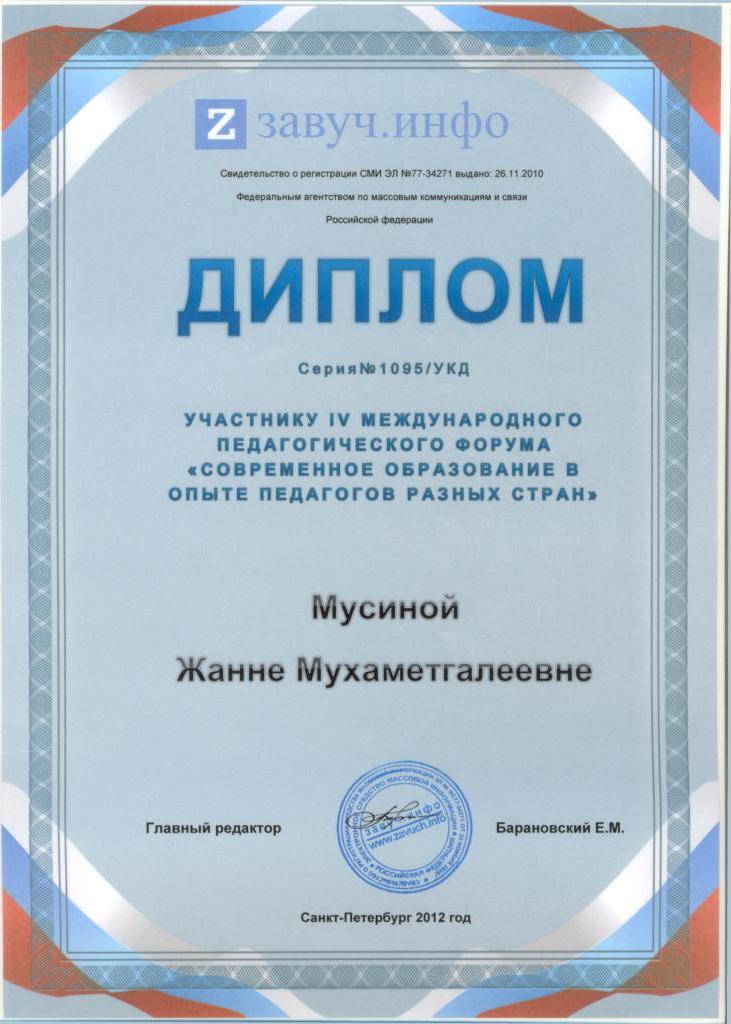 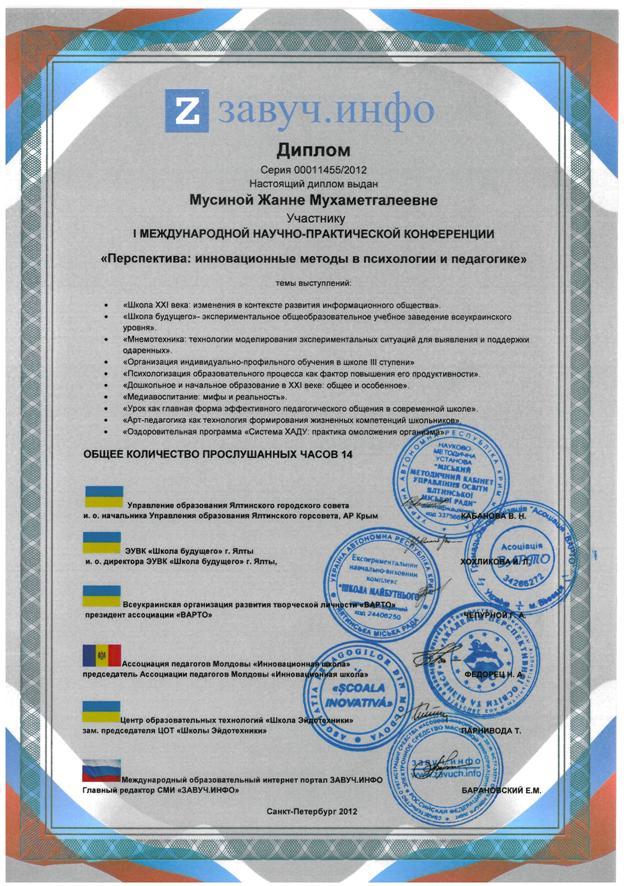 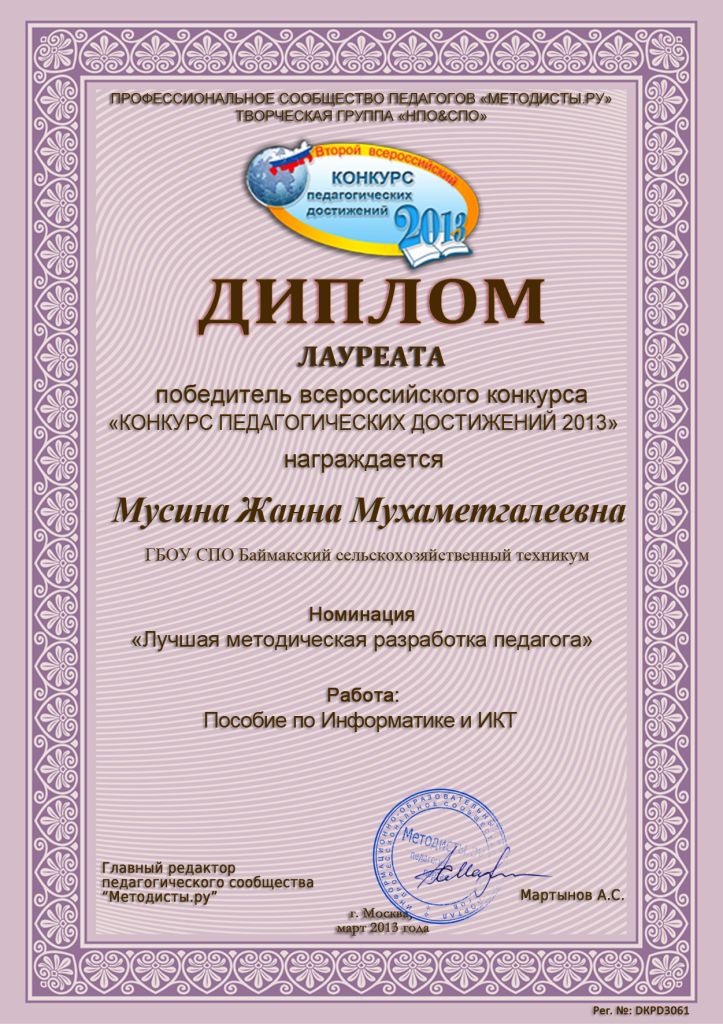 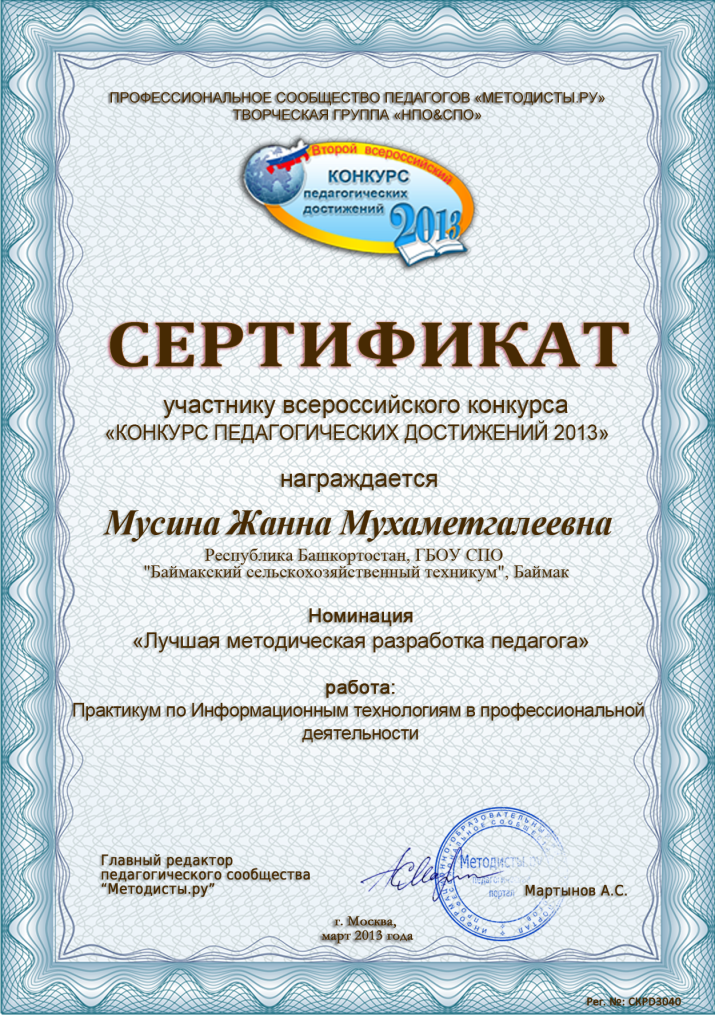 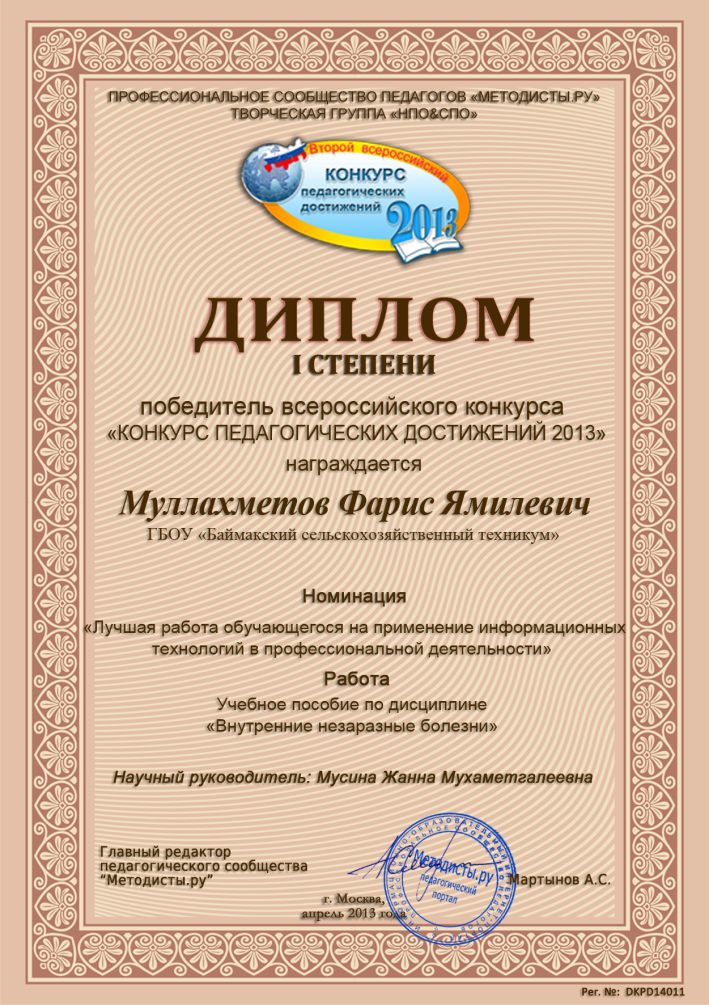 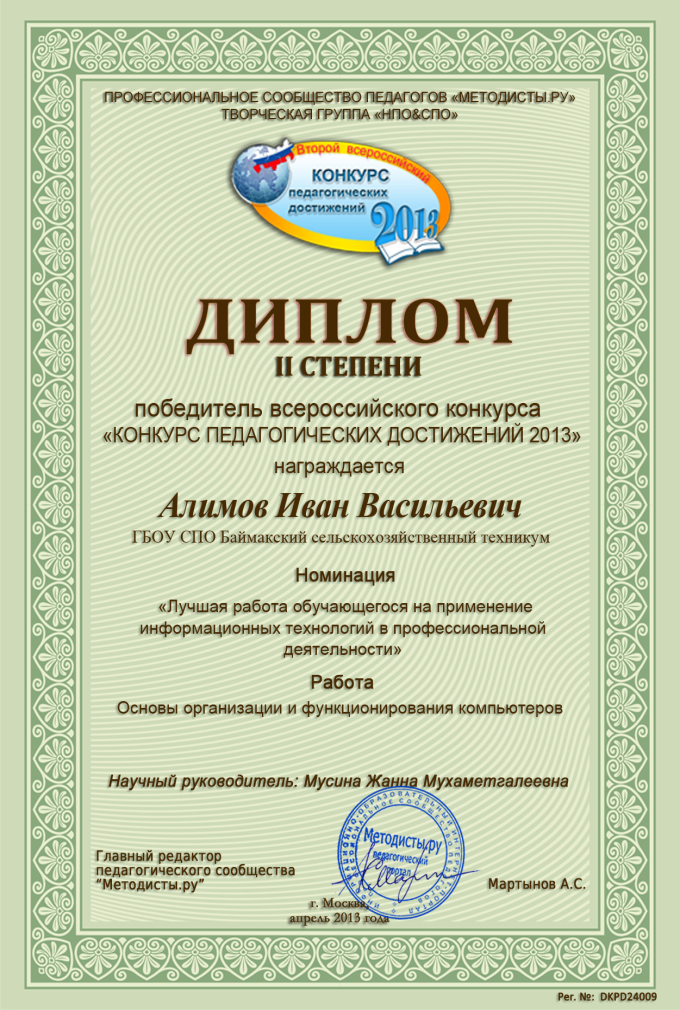 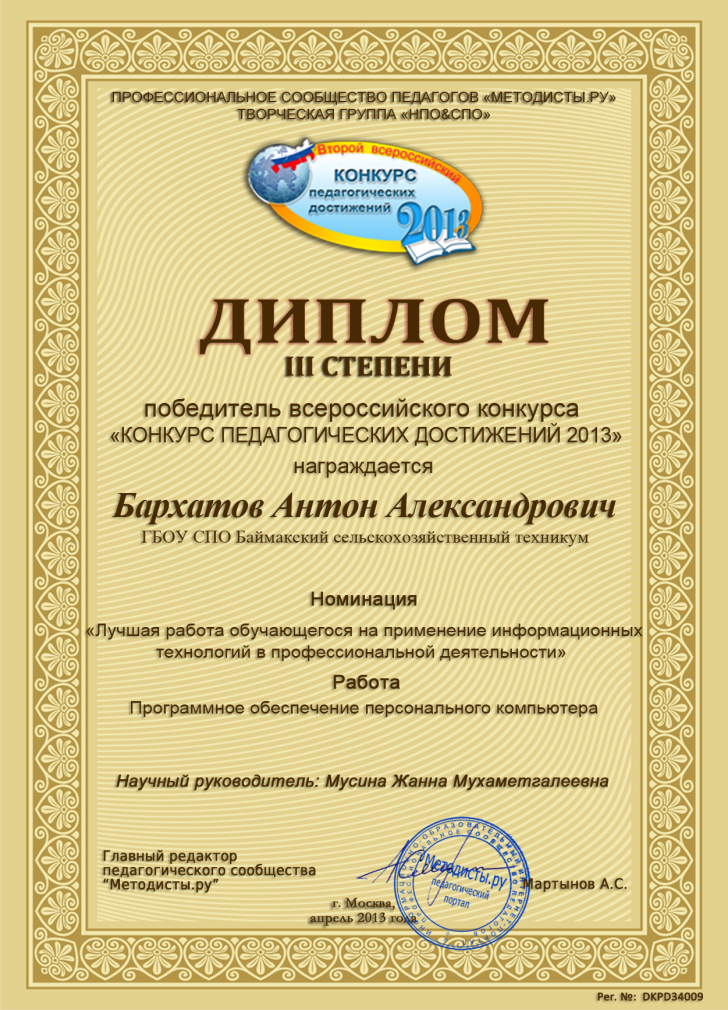 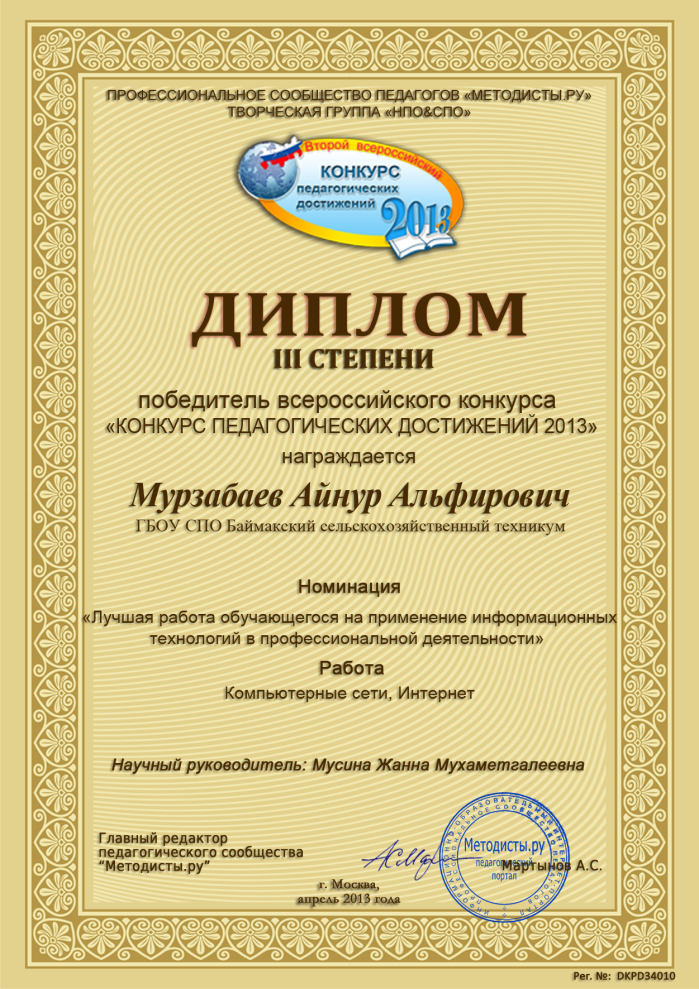 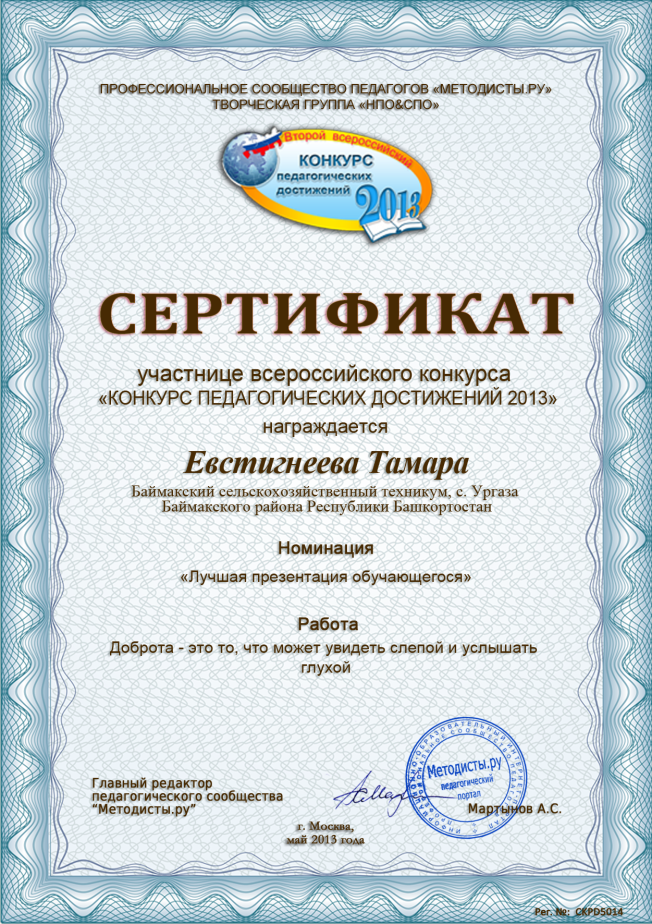 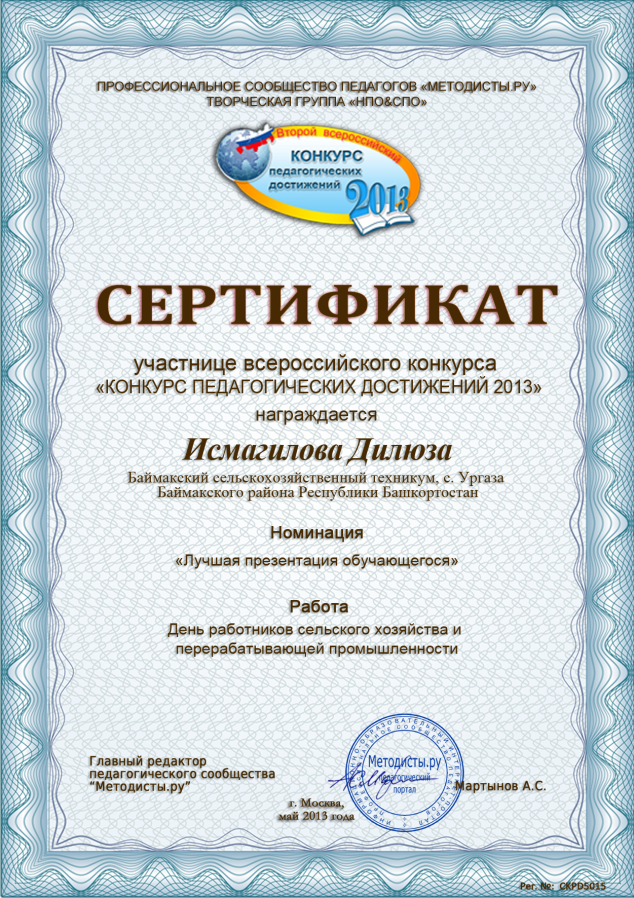 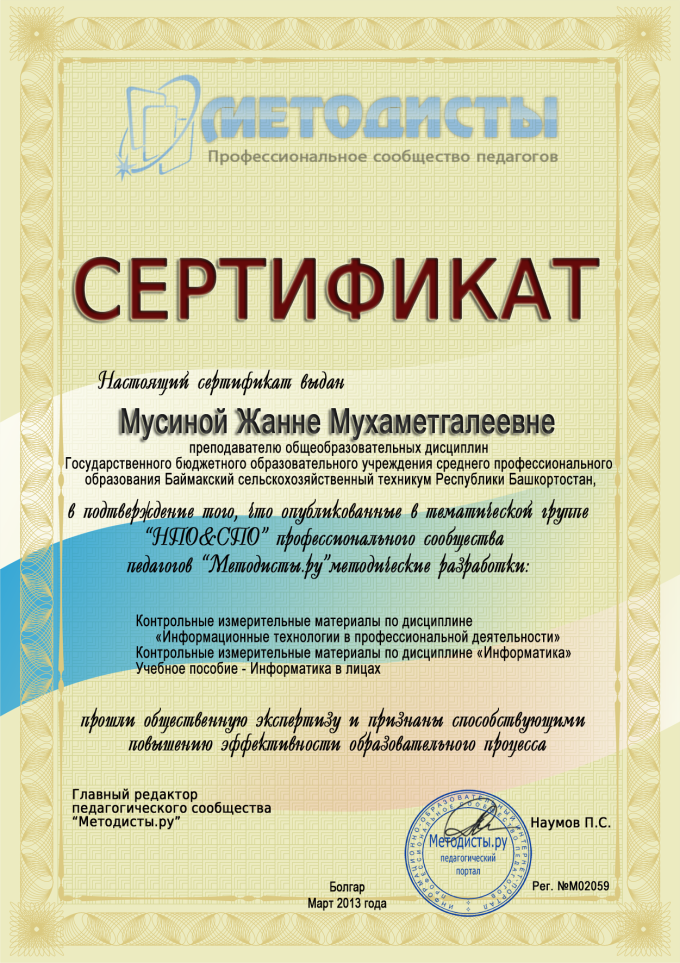 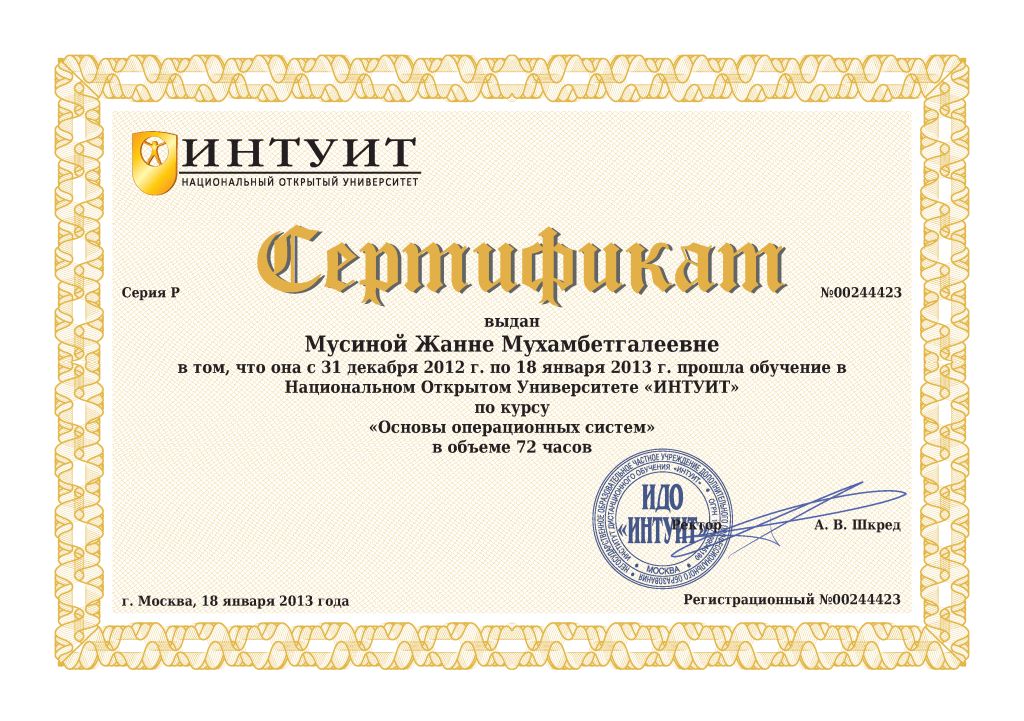 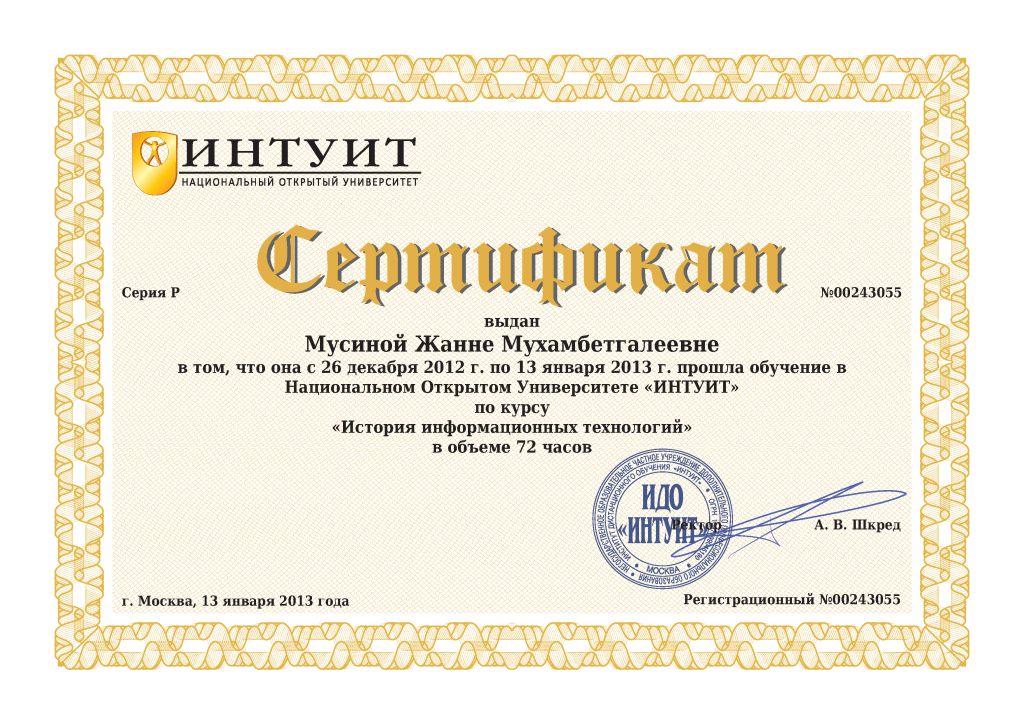 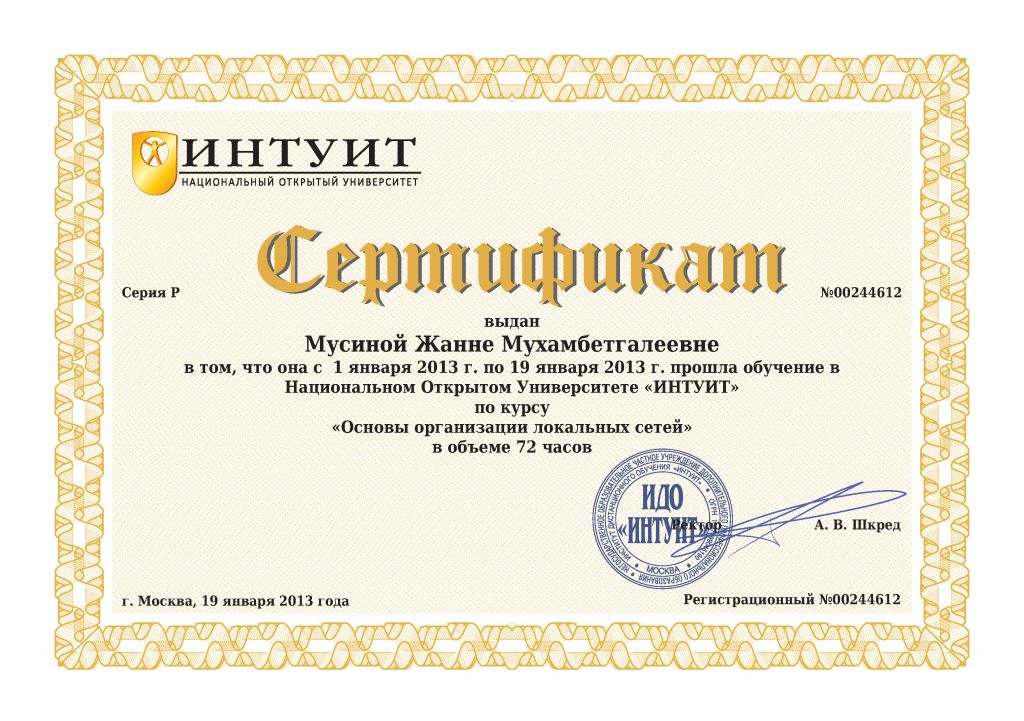 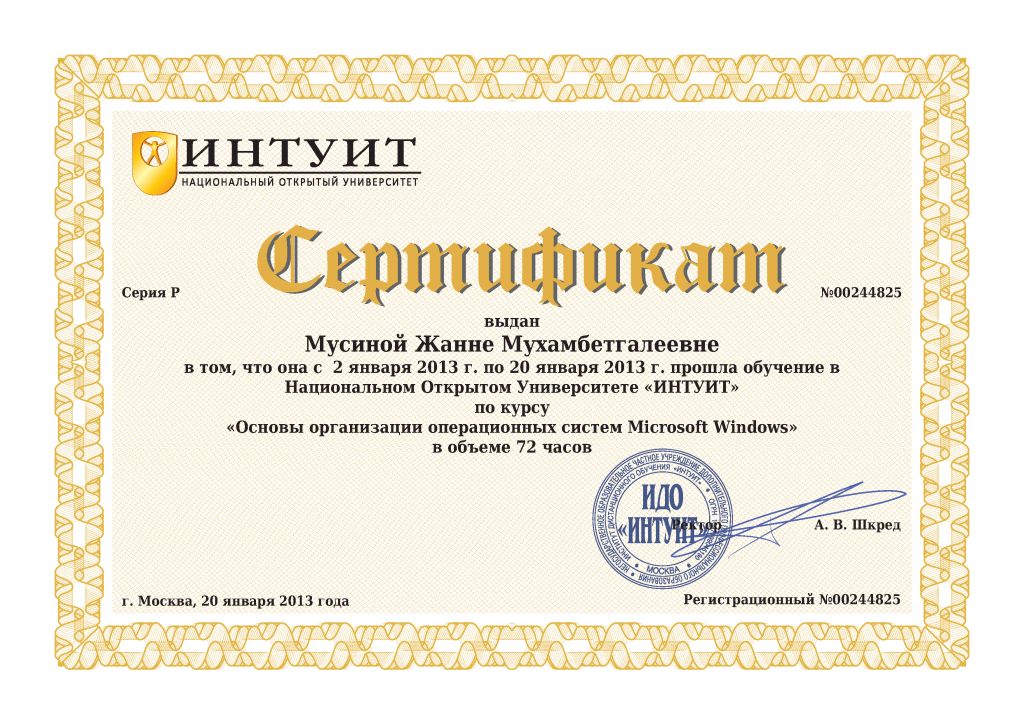 ДатаФ.И.О. преподавателяГруппаДисциплинаПримечание11.09.12Магадеева З.Р.541Иностранный языкВзаимопосещение12.09.12Якупова Г.Р.Хачина Т.М.Студенты в общ. № 2Собрание в семейном блоке общ. № 2Собрание в семейном блоке общ. № 214.09.12Сайфутдинов Г.Б.332, 541 и 531Классный час «Знай правила дорожного движения»Классный час «Знай правила дорожного движения»14.09.12Молодежный ЦентрКонцерт для первокурсников, подготовленный МЦ и ансамбля «Радуга»Внеклассное открытое мероприятие28.09.12Магадеева З.Р.322Иностранный языкВзаимопосещениеСентябрь месяцХакимов С.М.Соревнования по мини – футболу среди учебных групп. Участвуют юноши.Соревнования по мини – футболу среди учебных групп. Участвуют юноши.5.10.12Нигаматов Б.К.312Открытый классный час посвященный «Дню Учителя»Открытый классный час посвященный «Дню Учителя»16.10.12Хакимов С.М.Закрытие летнего сезона. Осенний легкоатлетический старт. Участвуют все группы.Закрытие летнего сезона. Осенний легкоатлетический старт. Участвуют все группы.16.10.12Хакимов С.М.322Физическая культураМетодический контроль. Подготовка к декабрьскому педагогическому совету.18.10.12Адельянова Н.Х.511Физическая культураМетодический контроль. Подготовка к декабрьскому педагогическому совету.18.10.12Вахитова Ф.Н.332Физическая культураМетодический контроль. Подготовка к декабрьскому педагогическому совету.18.10.12Магадеева З.Р.511Иностранный языкВзаимопосещение2.11.12Молодежный Центр111,311,312 и 511Гала - концерт для групп нового набора (в рамках смотра художественной самодеятельности)Гала - концерт для групп нового набора (в рамках смотра художественной самодеятельности)13.11.12Вахитова Ф.Н.Спортивная секция по «Баскетбол» (юноши)Методический контроль. Подготовка к декабрьскому педагогическому совету.20.11.12Адельянова Н.Х.511Физическая культураМетодический контроль. Подготовка к декабрьскому педагогическому совету.20.11.12Хакимов С.М.541Физическая культураМетодический контроль. Подготовка к декабрьскому педагогическому совету.20.11.12Адельянова Н.Х.131Физическая культураМетодический контроль. Подготовка к декабрьскому педагогическому совету.Ноябрь месяцХакимов С.М.Все группыПервенство по волейболу (девушки и юноши) среди учебных группПервенство по волейболу (девушки и юноши) среди учебных групп7.12.12Профком Басмакского с/х техникумаОбщетехникумовское внеклассное открытое мероприятие в актовом зале (воспитательного характера). Поздравление юбиляров техникума (7 чел.).Общетехникумовское внеклассное открытое мероприятие в актовом зале (воспитательного характера). Поздравление юбиляров техникума (7 чел.).7.12.12Медведева Л.А. и МЦ 322Тематическая дискотека, посвященная дню борьбы со СПИДомТематическая дискотека, посвященная дню борьбы со СПИДом26.12.12Хамитова Г.И.121Новогодний Бал – маскарад для учащихсяНовогодний Бал – маскарад для учащихся25.02.13МЦ, ОЗО и студенты общежитияКВН, посвященный «Татьянин День». Участвовало 3 команды (активисты МЦ, студенты – заочники и студенты очного отделения, проживающие в общ. № 1)КВН, посвященный «Татьянин День». Участвовало 3 команды (активисты МЦ, студенты – заочники и студенты очного отделения, проживающие в общ. № 1)21.01.13Алибеков С.А.331 и 332Классный час, посвященный «23 февраля – День Защитника Отечества»Классный час, посвященный «23 февраля – День Защитника Отечества»1.03.13Юсупова Л.Ш.332Общетехникумовское внеклассное открытое мероприятие для всех групп «Проводы зимы»Общетехникумовское внеклассное открытое мероприятие для всех групп «Проводы зимы»6.03Адельянова Н.Х.111Классный час «8 марта – Международный женский день»Классный час «8 марта – Международный женский день»12.03Магадеева З.Р.341,342,241,541 и 131«Весенняя капель», ежегодное общетехникумовское мероприятие выпускных групп«Весенняя капель», ежегодное общетехникумовское мероприятие выпускных групп